Государственное профессиональное образовательное учреждениеЯрославской области Мышкинский политехнический колледжУТВЕРЖДАЮ: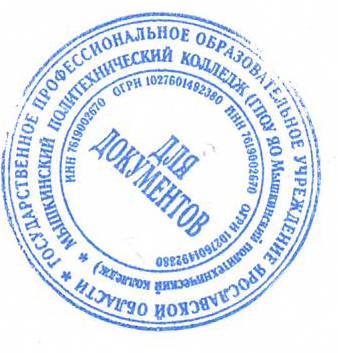 Директор ГПОУ ЯО Мышкинского политехнического колледжа__ Т.А.Кошелева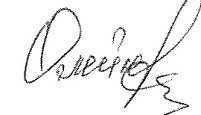 «30»  августа 2021 г. Приказ№_____от______2021 годаРАБОЧАЯ ПРОГРАММА основной профессиональной образовательной программы среднего профессионального образования-программы подготовки специалистов среднего звена 35.02.07 Механизация сельского хозяйства«Охрана труда»Мышкин 2021Рабочая программа учебной дисциплины разработана на основе Федеральных государственных образовательного стандарта (далее - ФГОС) по специальности	(специальностям)	среднего профессиональногообразования (далее СПО) 35.02.07  Механизация сельского хозяйстваРазработчики:Молодцова Марина Николаевна, преподаватель спецдисциплинСОДЕРЖАНИЕстр.ПАСПОРТ	РАБОЧЕЙ ПРОГРАММЫ УЧЕБНОЙ	4ДИСЦИПЛИНЫСТРУКТУРА	И  СОДЕРЖАНИЕ УЧЕБНОЙ	6ДИСЦИПЛИНЫУСЛОВИЯ	РЕАЛИЗАЦИИ РАБОЧЕЙ ПРОГРАММЫ	11УЧЕБНОЙ ДИСЦИПЛИНЫКОНТРОЛЬ	И ОЦЕНКА РЕЗУЛЬТАТОВ ОСВОЕНИЯ	12УЧЕБНОЙ ДИСЦИПЛИНЫПАСПОРТ РАБОЧЕЙ ПРОГРАММЫ УЧЕБНОЙ ДИСЦИПЛИНЫОхрана труда.Область применения программыРабочая программа учебной дисциплины является частью примерной основной профессиональной образовательной программы в соответствии с ФГОС по специальности (специальностям) СПО, входящим в состав укрупненной группы профессий 110000 Сельское и рыбное хозяйство, по направлению подготовки 110800 Агроинженерия:35.02.07 Механизация сельского хозяйства;Электрификация и автоматизация сельского хозяйства;110812 Технология производства и переработки сельскохозяйственной продукции.Рабочая программа учебной дисциплины может быть использована:в дополнительном профессиональном образовании по программе повышения квалификации при наличии начального профессионального образования по профессии тракторист-машинист сельскохозяйственного производства;в профессиональной подготовке и переподготовке работников в области механизации сельского хозяйства при наличии среднего или высшего профессионального образования нетехнического профиля;в дополнительном обучении рабочим профессиям по специальности 11442Водитель автомобиля,	14633 Монтажник сельскохозяйственногооборудования, 14986 Наладчик сельскохозяйственных машин и тракторов, 18545 Слесарь по ремонту сельскохозяйственных машин и оборудования, 19205 Тракторист-машинист сельскохозяйственного производства,	19756Электрогазосварщик.Опыт работы не требуется.Место дисциплины в структуре основной профессиональной образовательной программы:Дисциплина относится к группе общепрофессиональных дисциплин профессионального циклаЦели и задачи дисциплины - требования к результатам освоения дисциплины:В результате освоения дисциплины обучающийся должен уметь:-выявлять опасные и вредные производственные факторы и соответствующие им риски, связанные с прошлыми, настоящими или планируемыми видами профессиональной деятельности;-использовать средства коллективной и индивидуальной защиты в соответствии с характером выполняемой профессиональной деятельности; -проводить вводный инструктаж подчиненных работников (персонал), инструктировать их по вопросам техники безопасности на рабочем месте с учетом специфики выполняемых работ;-разъяснять подчиненным работникам (персоналу) содержание установленных требований охраны труда;-контролировать навыки, необходимые для достижения требуемого уровня безопасности труда;-вести документацию установленного образца по охране труда, соблюдать сроки ее заполнения и условия хранения;В результате освоения дисциплины обучающийся должен знать:системы управления охраной труда в организации;-законы и иные нормативные правовые акты, содержащие государственные нормативные требования охраны труда, распространяющиеся на деятельность организации;-обязанности работников в области охраны труда;-фактические или потенциальные последствия собственной деятельности (или бездействия) и их влияние на уровень безопасности труда;-возможные последствия несоблюдения технологических процессов и производственных инструкций подчиненными работниками (персоналом); -порядок и периодичность инструктирования подчиненных работников (персонала);-порядок хранения и использования средств коллективной и индивидуальной защиты;-порядок проведения аттестации рабочих мест по условиям труда, в т.ч. методику оценки условий труда и травмобезопасностипроявлять к ней устойчивый интерес.ОК 2. Организовывать собственную деятельность, выбирать типовые методы и способы выполнения профессиональных задач, оценивать их эффективность и качество.ОК 3. Принимать решения в стандартных и нестандартных ситуациях и нести за них ответственность.ОК 4. Осуществлять поиск и использование информации, необходимой для эффективного выполнения профессиональных задач, профессионального и личностного развития.ОК 5. Использовать информационно-коммуникационные технологии в профессиональной деятельности.ОК 6. Работать в коллективе и в команде, эффективно общаться с коллегами, руководством, потребителями.ОК 7. Брать на себя ответственность за работу членов команды (подчиненных), за результат выполнения заданий.ОК 8. Самостоятельно определять задачи профессионального и личностного развития, заниматься самообразованием, осознанно планировать повышение квалификации.ОК 9. Ориентироваться в условиях частой смены технологий в профессиональной деятельности.ПК 1.1. Выполнять регулировку узлов, систем и механизмов двигателя и приборов электрооборудования.ПК 1.2. Подготавливать почвообрабатывающие машины.ПК 1.3. Подготавливать посевные, посадочные машины и машины для ухода за посевами.ПК 1.4. Подготавливать уборочные машины.автомобилей.ПК 1.5. Подготавливать машины и оборудование для обслуживания животноводческих ферм, комплексов и птицефабрик.ПК 1.6. Подготавливать рабочее и вспомогательное оборудование тракторов и автомобилейПК 2.1. Определять рациональный состав агрегатов и их эксплуатационные показатели.ПК 2.2. Комплектовать машинно-тракторный агрегат.ПК 2.3. Проводить работы на машинно-тракторном агрегате.ПК 2.4. Выполнять механизированные сельскохозяйственные работы.ПК 3.1. Выполнять техническое обслуживание сельскохозяйственных машин и механизмов.ПК 3.2. Проводить диагностирование неисправностей сельскохозяйственных машин и механизмов.трудового коллектива.ПК 4.4. Контролировать ход и оценивать результаты выполнения работ исполнителями.ПК 4.5. Вести утвержденную учетно-отчетную документацию.посевные, посадочные машины и машины для ухода за посевами..Рекомендуемое количество часов на освоение программы дисциплины:максимальной учебной нагрузки обучающегося 52 часов, в том числе: обязательной аудиторной учебной нагрузки обучающегося 34 часов;самостоятельной работы обучающегося 18 часовСТРУКТУРА И СОДЕРЖАНИЕ УЧЕБНОЙ ДИСЦИПЛИНЫОбъем учебной дисциплины и виды учебной работыТематический план и содержание учебной дисциплины «Охрана труда»3. УСЛОВИЯ РЕАЛИЗАЦИИ ПРОГРАММЫ ДИСЦИПЛИНЫТребования к минимальному	материально-техническомуобеспечениюРеализация программы дисциплины требует наличия учебного кабинета «Охрана труда»Оборудование учебного кабинета:посадочные места по количеству обучающихся;рабочее место преподавателя;комплект учебно-наглядных пособий «Охрана труда»;противогазы гражданские, военные, респираторы, марлевые повязкиобщевойсковые защитные комплекты, индивидуальные средства защиты, противохимические пакеты, медицинские аптечкиогнетушители порошковые, кислотные, водоимульсионные.Технические средства обучения:интерактивная доска с лицензионным программным обеспечением и мультимедиапроекторИнформационное обеспечение обученияПеречень рекомендуемых учебных изданий, Интернет-ресурсов, дополнительной литературыОсновные источники:Туревский И.С.. Охрана труда на автомобильном транспорте: М:Форум, 2009.2.Занько Н.Г., Малаян К.Р., Русак О.Н. Безопосность и охрана труда СПб, Москва, Краснодар, 2009 Безопасность технологических процессов и производства. Охрана труда, М. Высшая школа, 2009.Дополнительные источники:Беляков Г.Н. Охрана труда, М.; Колос, 2005-272с.Калошин А.И. Охрана труда М.; ВО Агропромиздат, 2006-304с.Синдеев ЮГ. Охрана труда для газоэлектросварщиков, электриков и механикою, Ростов-на-Дону. Феникс, 2005-186с. Шкрабак В.С. Охрана труда, Ленинград, ВО Агропромиздат, 2006248 с.Механизация и электрификация сельского хозяйства: научнопрактический журнал, утвержденный МСХ РФТехника в сельском хозяйстве: научно-практический журнал, утвержденный МСХ РФИзобретатель и рационализатор:	научно-практический журнал,утвержденный МСХ РФЭлектронные ресурс «Охрана труда». Форма доступа: www.ohranatruda.ru ; ru.wikipedia.org . 4. КОНТРОЛЬ И ОЦЕНКА РЕЗУЛЬТАТОВ ОСВОЕНИЯ ДИСЦИПЛИНЫКонтроль и оценка результатов освоения дисциплины осуществляется преподавателем в процессе проведения практических занятий и лабораторных работ, тестирования, а также выполнения обучающимися индивидуальных заданий, проектов, исследований.Вид учебной работыКоличествочасовМаксимальная учебная нагрузка (всего)52Обязательная аудиторная учебная нагрузка (всего)34в том числе:Лабораторные практические занятия12контрольные работы2Самостоятельная работа обучающегося (всего)18в том числе:18индивидуальные заданиявнеаудиторная самостоятельная работаИтоговая аттестация в форме  дифференцированного зачетаНаименование разделов и темСодержание учебного материала, лабораторные и практические работы, самостоятельная работа обучающихсяОбъемчасовУровеньосвоения1234Раздел 1. Теоретические, правовые и нормативные основы охраны труда7/4/0/3ВведениеСоздание на рабочих местах предприятий безопасных и безвредных условий труда, при которых бы исключались травматизм и заболеваемость11Тема 1.1 Правовые, нормативные и организационные основы трудаПравовая основа охраны труда: кодекс законов о труде РСФСР (с дополнениями 1992г. «О предприятиях и предпринимательской деятельности» ( 1993г,) и др.22Тема 1.2 Особенности условий труда. Травматизм на производствеОхрана труда. Условия труда, Факторы, оказывающие воздействие на условия труда. Общие сведения о травмах и заболеваниях. Причины травматизма и заболеваний на производстве.12Самостоятельная работа: выполнение домашних заданий по разделу 1. Примерная тематика внеаудиторной самостоятельной работы Управление охраной труда. СУОТ на предприятиях, ее функции. Контроль СУОТ.Методы анализа травматизма. Показатели травматизма и условий труда.3Раздел 2. Производственная санитария13/6/2/5Тема, 2.1 Анализ опасностейОсновные понятия и определения: опасность, идентификация опасности, риск. Номенклатура опасностей.22Тема 2.2 Негативные факторы производственной средыПроизводственная среда. Негативные факторы: химические, биологические, физические. Источники и уровни негативных факторов на производстве.22Тема 2.3 Воздействие на человека негативных факторовФакторы определяющие опасность поражения электрическим током. Пути прохождения тока через тело человека. Характер воздействия тока. Шумы, их влияние на организм человека . Нормируемые параметры шума. Ультразвук и инфразвук.23Тема 2.3 Воздействие на человека негативных факторовЛабораторные практические  работы21Тема 2.3 Воздействие на человека негативных факторовИсследование воздуха рабочей зоны21Тема 2.3 Воздействие на человека негативных факторовКонтроль параметров микроклимата на рабочем месте21Тема 2.3 Воздействие на человека негативных факторов1Тема 2.3 Воздействие на человека негативных факторовИзмерение освещенности рабочих мест1Самостоятельная работа: выполнение домашних заданий по разделу 2. Примерная тематика внеаудиторной самостоятельной работы Таксономия опасностей. Причины и следствия. Приемлемый риск. Управление риском.Особо опасные работы на производстве. Травмоопасные профессии в народном5хозяйстве.Электромагнитные излучения: радиоволны и излучения оптического диапазона.Раздел 3. Методы и средства снижения травмоопасности технических систем14/6/3/5Тема 3.1 Принципы, методы и средства обеспечения безопасностиЛогические этапы обеспечения безопасности: принципы, методы, средства. Принципы: ориентирующие, технические, организационные, управленческие. Методы: А- разделение гомосферы и ноксосферы, Б-нормализация ноксосферы путем исключения опасностей, В-повышение защищенности человека.22Тема 3.2 Защита человека от негативных воздействийВзрывозащита технологического оборудования: причины разрушения и разгерметизации, системы защиты от взрывов. Основные элементы систем повышенного давления. Гидроиспытания систем повышенного давления. Техническое освидетельствование сосудов и аппаратов. Оснащение сосудов контрольно- измерительной аппаратурой. Средствах электробезопасности23Тема 3.3 Экобиозащитная техникаСредства защиты атмосферы: состав выбросов загрязняющих веществ в атмосферу, требования к выбросам, средства защиты атмосферы.43Тема 3.3 Экобиозащитная техникаСредства защиты гидросферы: состав выпусков сточных вод в водоемы, механическая очистка, биологическая очистка, физико-химическая очистка42Тема 3.3 Экобиозащитная техникаЛабораторно-практические занятия3Тема 3.3 Экобиозащитная техникаСредства: коллективной защиты и индивидуальной защиты.3Тема 3.3 Экобиозащитная техникаСредства защиты органов дыхания, средства зашиты от радиоактивных веществ.3Тема 3.3 Экобиозащитная техникаЗащита от механического травмирования: предохранительные защитные средства, тормозные устройства.3Самостоятельная работа: выполнение домашних заданий по разделу 3. Примерная тематика внеаудиторной самостоятельной работы Средства защиты от статического электричества.Сигнальные цвета и знаки безопасности.Специальные технологии по сбору и переработке отходов.5Раздел 4. Пожарная безопасность9/2/4/3Тема 4.1 Основы пожарной безопасностиОсновные причины и классификация пожаров. Общие сведения о горении. Показатели пожаро- и взрывоопасности веществ и материалов. Огнестойкость материалов, строительных конструкций и зданий. Ущерб от пожаров. Система предупреждения пожаров. Задачи пожарной охраны22Тема 4.1 Основы пожарной безопасностиПрактическое занятие4Тема 4.1 Основы пожарной безопасностиИзучение автоматической пожарной сигнализации и установок автоматического пожаротушения4Тема 4.1 Основы пожарной безопасностиИзучение устройства и принципа действия огнетушителей разных типов: химических, пенных, углекислотных, порошковых4Самостоятельная работа: выполнение домашних заданий по разделу 4. Примерная тематика внеаудиторной самостоятельной работыОбеспечение пожарной безопасности при строительстве и проектировании сельскохозяйственных предприятий.Молниезащита.3Раздел 5. Организация работ по охране труда9/4/3/2Тема 5.1 Особенности обеспечения безопасности условий труда в зависимости от специфики отрасли.Анализ причин травматизма, особенности проведения слесарных, узнечных электросварочных работ, особенности ремонта и обслуживания аккумуляторов, обкатки машин, агрегатов и узлов, металлообработки и деревообработки.23Тема 5.1 Особенности обеспечения безопасности условий труда в зависимости от специфики отрасли.Безопасность погрузочно-разгрузочных работ. Оценка технических средств защиты по показателям экономической эффективности. Подсчет общих материальных последствий травматизма и заболеваний. Анализ мероприятий направленных на профилактику от электротравматизма, экономическое обоснование мероприятий по защите от поражений электрическим током22Тема 5.1 Особенности обеспечения безопасности условий труда в зависимости от специфики отрасли.Практические занятия3Тема 5.1 Особенности обеспечения безопасности условий труда в зависимости от специфики отрасли.Расследование несчастных случаев на производстве3Тема 5.1 Особенности обеспечения безопасности условий труда в зависимости от специфики отрасли.Подготовка и проведение инструктажа на рабочем месте3Тема 5.1 Особенности обеспечения безопасности условий труда в зависимости от специфики отрасли.Контрольная работа по теме «Организация работ по охране труда»2Самостоятельная работа: выполнение домашних заданий по разделу 5. Примерная тематика внеаудиторной самостоятельной работы Безопасность работ при заготовке кормовБезопасность навозоудоления2Результаты обучения (освоенные умения, усвоенные знания)Формы и методы контроля и оценки результатов обучения12Умения:выявлять опасные и вредные производственные факторы и соответствующие им риски, связанные с прошлыми, настоящими или планируемыми видами профессиональной деятельностиЛабораторно-практические занятияиспользовать средства коллективной и индивидуальной защиты в соответствии с характером выполняемой профессиональной деятельностиЛабораторно-практические занятияпроводить вводный инструктаж подчиненных работников (персонал), инструктировать их по вопросам техники безопасности на рабочем месте с учетом специфики выполняемых работЛабораторно-практические занятия, домашние работыразъяснять подчиненным работникам (персоналу) содержание установленных требований охраны трудаЛабораторно-практические занятияконтролировать навыки, необходимые для достижения требуемого уровня безопасности трудаЛабораторно-практические занятиявести документацию установленного образца по охране труда, соблюдать сроки ее заполнения и условия хранениядомашние работыЗнания:системы управления охраной труда в организацииЛабораторно-практические занятиязаконы и иные нормативные правовые акты, содержащие государственные нормативные требования охраны труда, распространяющиеся на деятельность организациииндивидуальные заданияобязанности работников в области охраны трудаконтрольная работафактические или потенциальные последствия собственной деятельности (или бездействия) и их влияние на уровень безопасности трудаЛабораторно-практические занятиявозможные последствия несоблюдения технологических процессов и производственных инструкций подчиненными работниками (персоналом)контрольная работапорядок и периодичность инструктирования подчиненных работников (персонала)Лабораторно-практические занятияпорядок хранения и использования средств коллективной и индивидуальной защитыиндивидуальные заданияпорядок проведения аттестации рабочих мест по условиям труда, в т.ч. методику оценки условий труда и травмобезопасностиЛабораторно-практические занятия